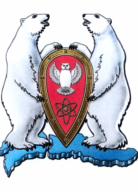 СОВЕТ ДЕПУТАТОВМУНИЦИПАЛЬНОГО ОБРАЗОВАНИЯГОРОДСКОЙ ОКРУГ «НОВАЯ ЗЕМЛЯ»(пятого созыва)Четырнадцатая сессияРЕШЕНИЕ26 февраля 2019 г.	                                                                                   № 101О внесении изменений в Положение «О контрольно-ревизионной комиссии муниципального образования городской округ «Новая Земля»      Руководствуясь Федеральным законом от 27 декабря 2018 г. № 559-ФЗ "О внесении изменений в статью 7 Федерального закона "Об общих принципах организации и деятельности контрольно-счетных органов субъектов Российской Федерации и муниципальных образований" и статью 13 Федерального закона "О муниципальной службе в Российской Федерации", Федеральным законом от 27 декабря 2018 г. № 566-ФЗ "О внесении изменений в статьи 3 и 16 Федерального закона "Об общих принципах организации и деятельности контрольно-счетных органов субъектов Российской Федерации и муниципальных образований",Совет депутатов РЕШАЕТ:Внести в Положение «О контрольно-ревизионной комиссии муниципального образования «Новая Земля» от 12.10.2011 № 287 (в ред. решения Совета депутатов муниципального образования «Новая Земля» от 18.11.2013 № 115, от 27.02.2014 № 128, от 07.05.2014 № 148, от 11.02.2015 № 191, от 30.09.2015 № 210, от 12.10.2015 № 221, от 06.06.2016 № 262) следующие изменения и дополнения: Статью 1 Положения дополнить пунктом 10 следующего содержания:«10. В порядке, определяемом законами Архангельской области, Совет депутатов муниципального образования городской округ «Новая Земля» вправе заключать соглашения с контрольно-счетным органом Архангельской области о передаче ему полномочий по осуществлению внешнего муниципального финансового контроля.»;Пункт 9 статьи 5 Положения дополнить абзацем следующего содержания:«-наличия оснований, предусмотренных пунктом 10 настоящей статьи."; Статью 5 Положения  дополнить пунктом 10 следующего содержания:«10. Председатель Контрольно-ревизионной комиссии, не может состоять в близком родстве или свойстве (родители, супруги, дети, братья, сестры, а также братья, сестры, родители, дети супругов и супруги детей) с председателем Совета депутатов муниципального образования городской округ «Новая Земля», главой муниципального образования городской округ «Новая Земля», руководителями судебных и правоохранительных органов, расположенных на территории муниципального образования городской округ «Новая Земля».»;Пункт 9 статьи 11 Положения дополнить предложением следующего содержания:«Правоохранительные органы обязаны предоставлять контрольно-ревизионной комиссии информацию о ходе рассмотрения и принятых решениях по переданным контрольно-ревизионной комиссией материалам.».Настоящее решение подлежит опубликованию в газете «Новоземельские вести», размещению на официальном сайте городского округа «Новая Земля» в информационно-телекоммуникационной сети «Интернет».Настоящее решение вступает в силу со дня официального опубликования.Глава муниципального образования«Новая Земля»_________________  Ж.К. Мусин И.о. председателя Совета депутатов муниципального образования  «Новая Земля» _________________  Ю.А. Мантула